BelgiumBelgiumBelgiumBelgiumJuly 2030July 2030July 2030July 2030SundayMondayTuesdayWednesdayThursdayFridaySaturday123456789101112131415161718192021222324252627National Holiday28293031NOTES: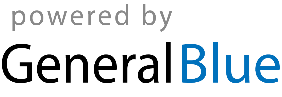 